Notes:      	       Guardians of the Galaxy          Can’t We All Just Get Along?              Speaker: Pastor Jason Perkins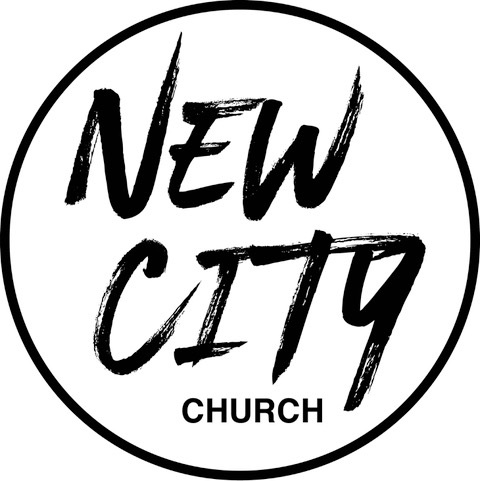 We Exist to: Know God, Love People, and Change LivesWWW.NCCDayton.org  New City Church Information CenterWelcome to New City Church! We are so glad you could join us today. To help ensure a distraction free worship environment, please be sure your phone ringer is set to vibrate. Also, if you must exit the Worship Center, please do so as quietly as possible. We hope you enjoy today’s worship experience. First Time Visitors: If this is your first visit to New City Church, Welcome! Please be sure to visit the Connect Center to drop off your connect card and receive a “thank you” gift for visiting.Serving Opportunities: If you are interested in volunteering in ministry, you can go online to www.nccdayton.org to the “Volunteering” page and complete a registration form, or you can contact the ministry leader for more information:Children’s Ministry: Courtney Wilson (937)679-2641Praise & Worship: Kyle Fry (937)782-9322Youth Ministry: Mario Velasquez (937)867-6341Food Ministry: Diana Leighner (937)241-8318Other Ministries: Jessica Lucas (937)270-8235 *Text-To-Give  937-770-8080 Connect Center - Volunteers are available at the Connect Center to answer questions or help with activity sign ups. Please stop by, they would love to hear from you. Message NotesNotes:																											***If you consider New City your home church we ask that you consider becoming an official member. If you are interested in becoming a member please fill out the following information, tear at the dotted line and turn it in to the Connect Center. We will contact you with more details.……………………………………………………………………………………………………………………………Name: 								Phone Number: 					Email: 									Upcoming Events8/1/23  Food Ministry-Free Community Meal 5:00-6:00pm8/2/23 “Forged” Men’s Group (2437 Ontario Ave.) 6:00-7:308/5/23 Youth City Family Night. (2437 Ontario Ave.) 4:00-7:008/12/23 Back-to-School Bash 11:00-1:00 (Contact Diana if you would like to serve)8/14/23 City Sisters (Door #3) 6:30-8:00pm8/15/23 Food Ministry-Free Community Meal 5:00-6:00pm8/16/23 “Forged” Men’s Group (2437 Ontario Ave.) 6:00-7:30pmSCRIPTURE REFERENCE:•Colossians 3:12-14